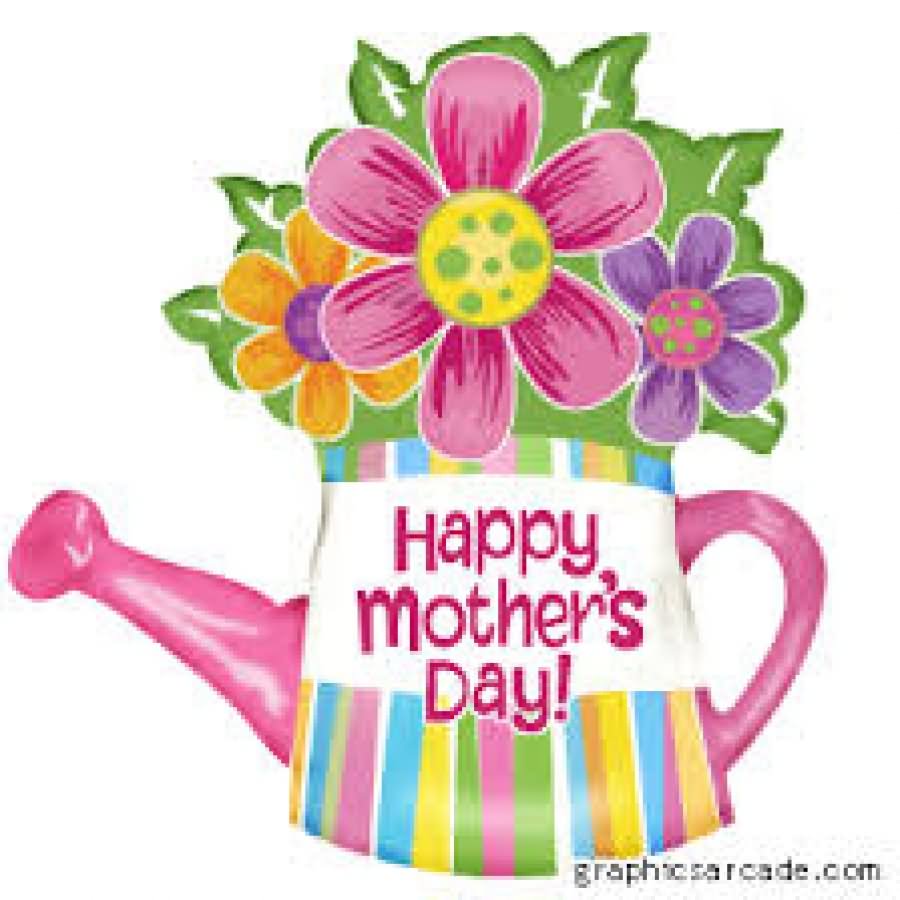 El dia de mamitaFlores del campoDe mil coloresLas manos llenasLe llevarèA mi mamita Hoy en su díaCon un besito se las daré.Wild flowers growingAll bright colorsSoon my hands will beFilled with bouquetsAll for my mommy.I’ll give her flowersAnd little kissesThis special dayWe Appreciate You!You! You! You!You! You! You!We appreciate you. We think you are great!We appreciate you. Yeah, you really rate!You make us so happy with the things you say and do.Oh, we appreciate you!You! You! You!You! You! You!We appreciate you. We think you are neat!We appreciate you. Yeah, you can’t be beat!You make us so happy with the things you say and do.Oh, we appreciate you!You! You! You!You! You! You!We appreciate you. We think you are cool!We appreciate you. Yeah, you really rule!You make us so happy with the things you say and do.Oh, we appreciate you!Yes, we appreciate you!Oh, we appreciate you!You!  You! You!Mommy
There is someone who I love so,
And Mommy is her name-o.
M-O-M-M-Y!
M-O-M-M-Y!M-O-M-M-Y!And Mommy is her name-o.

There is someone who gives me hugs,
And Mommy is her name-o.

(Clap)-O-M-M-Y!
(Clap)-O-M-M-Y! (Clap)-O-M-M-Y!And Mommy is her name-o.There is someone whose smile I love,
And Mommy is her name-o.
 (Clap, clap)-M-M-Y!
(Clap, clap)-M-M-Y!
(Clap, clap)-M-M-Y!
And Mommy is her name-o.
There is someone who keeps me safe,
And Mommy is her name-o.
 (Clap, clap, clap)-M-Y!
(Clap, clap, clap)-M-Y!
(Clap, clap, clap)-M-Y!
And Mommy is her name-o.
There is someone who reads to me,
And Mommy was her name-o.
 (Clap, clap, clap, clap)-Y!
(Clap, clap, clap, clap)-Y!
(Clap, clap, clap, clap)-Y!
And Mommy is her name-o.There is someone who tucks me in,
And Mommy is her name-o.

(Clap, clap, clap, clap, clap)
(Clap, clap, clap, clap, clap)
(Clap, clap, clap, clap, clap)
And Mommy is her name-o.Happy Mother’s Day, Mommy- 3xAnd I love you so!How Sweet It Is To Be Loved By YouHow sweet it is to be loved by you
How sweet it is to be loved by youI needed the shelter of someone's arms
And there you were
I needed someone to understand my ups and downs
And there you wereWith sweet love and devotion
Deeply touching my emotionI want to stop, and thank you, mommy
I just want to stop, and thank you, mommy, How sweet it is to be loved by you.
How sweet it is to be loved by you.I close my eyes at night
wondering who I would be without you in my life
Everything I did was just a bore.
All the things I did, seems I've done 'em before
But you brightened up all of my days
With a love so sweet in so many waysI want to stop, and thank you mommy
I just want to stop, and thank you mommy,
How sweet it is to be loved by you,
How sweet it is to be loved by you, (8 meas Saxophone solo)You were better to me than I was to myself
For me, there's you and there ain’t nobody elseI want to stop, and thank you mommy
I just want to stop, and thank you mommy
Oh yes, how sweet it is to be loved by you.
How sweet it is to be loved by you.
How sweet it is to be loved by you.How sweet it is to be loved by you.Manah Manah  by the Muppets. “I Love Ya Ma” in the style of Manah ManahStudents will be taught in class when to sing throughout this funny and repetitious song.  Students need to practice at home the timing of this song by replacing the lyrics "manah manah" with "I love ya ma".  We will also be practicing the melodic lines found throughout the song.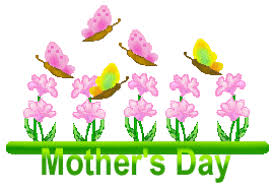 Song for Momma**Students will be signing to this song and will not need to sing nor memorize these words.You taught me everythingEverything you've given meI'll always keep it insideYou're the driving force in my life, yeahThere isn't anythingOr anyone that I could beAnd it just wouldn't feel rightIf I didn't have you by my sideYou were there for me to love and care for meWhen skies were grayWhenever I was downYou were always there to comfort meAnd no one else can beWhat you have been to me you will always beYou will always be the girlIn my life for all timesMama, Mama you know I love youMama, Mama you're the queen of my heartYour love is like tears from the starsMama I just want you to know lovin' you is like food to my soulYes it is, yes it is.You're always there for meHave always been around for me even when I was badYou showed me right from my wrongYes you didAnd you took up for meWhen everyone was downin' meYou always did understandYou gave me strength to go onThere were so many timesLooking back when I was so afraidAnd then you'd come to me and say to meI can face anythingAnd no one else can doWhat you have done for meYou'll always be, you will always beThe girl in my lifeMama, Mama you know I love you(You know I love you, you know I love you)Mama, Mama you're the queen of my heartYour love is like tears from the starsMama I just want you to know Lovin' you is like food to my soulNever gonna go a day without youFills me up just thinkin' about youI'll never go a day without my mamaMama, Mama you know I love youMama, Mama you're the queen of my heartYour love is like tears from the starsMama I just want you to know lovin' you is like food to my soulLovin' you is like food to my soul, oh yeah